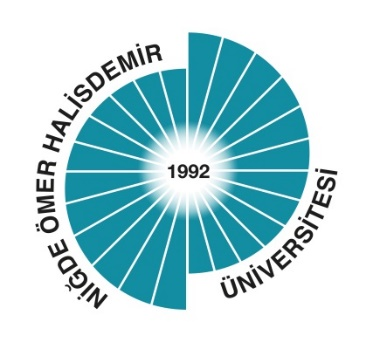 ÖZ DEĞERLENDİRME RAPORUFen Edebiyat FakültesiNİĞDE ÖMER HALİSDEMİR ÜNİVERSİTESİ2022A. GENEL BİLGİLERA.1. İletişim BilgileriAdres : Niğde Ömer Halisdemir Üniversitesi Fen Edebiyat Fakültesi Merkez Yerleşke Bor Yolu 51240 NiğdeTelefon : 0 388 225 2072E-Mail : fen.edebiyat.fak@ohu.edu.trA.2. Birimdeki Programlar Hakkında Bilgi, Kısa Tarihçe ve DeğişikliklerNiğde Ömer Halisdemir Üniversitesi Fen Edebiyat Fakültesi 11.07.1992 tarih ve 21281 sayılı Resmi gazetede yayımlanan 3837 Sayılı Kanun ile kurulmuş olup, 1992-1993 döneminde Eğitim-Öğretime başlamıştır.Fakültemiz 1992-1993 eğitim –öğretim yılında faaliyete geçtiğinde Batı Dilleri ve Edebiyatları, Biyoloji, Kimya, Matematik, Tarih ve Türk Dili ve Edebiyatı bölümleri hizmet vermekteyken bugün 13 bölümle üniversitemizin en büyük fakültelerinden biridir. Fakültemiz öğrencileri çift ana dal programından yararlanabilmektedirler. 2012-2013 eğitim –öğretim yılından itibaren AKTS sistemi uygulanmaya başlanmıştır.Niğde Ömer Halisdemir Üniversitesi Fen Edebiyat Fakültesi bünyesinde; Matematik, Fizik, Kimya, Biyoloji, Tarih, Türk Dili ve Edebiyatı, Sosyoloji, Batı Dilleri ve Edebiyatları, Çağdaş Türk Lehçeleri ve Edebiyatları, Sanat Tarihi, Biyoteknoloji, Coğrafya ve Psikoloji bölümleri mevcuttur. Fakültemiz Batı Dilleri ve Edebiyatları Bölümü İngiliz Dili ve Edebiyatı Programına 2019-2020 Eğitim Öğretim Yılında ilk kez öğrenci alımı yapılmıştır. Fakültemizde dört yıllık lisans öğrenimi yanında, Fen Bilimleri Enstitüsüne bağlı beş bölümde (Matematik, Fizik, Kimya, Biyoloji, Biyoteknoloji) ve Sosyal Bilimler Enstitüsüne bağlı olarak dört bölümde (Türk Dili ve Edebiyatı, Tarih, Sosyoloji ve Çağdaş Türk Lehçeleri ve Edebiyatları) olmak üzere toplam dokuz bölümde yüksek lisans eğitimi yapılmaktadır. Ayrıca, Fen Bilimleri Enstitüsüne bağlı beş bölümde (Fizik, Kimya, Biyoloji, Matematik, Biyoteknoloji) ve Sosyal Bilimleri Enstitüsüne bağlı olarak üç bölümde  (Türk Dili ve Edebiyatı, Çağdaş Türk Lehçeleri ve Edebiyatları ile Tarih) olmak üzere toplam sekiz bölümde doktora eğitimi yapılmaktadır.Tablo 1. Birimdeki ProgramlarB. LİDERLİK, YÖNETİM VE KALİTE Fakültemizin misyonu; Atatürk ilke ve inkılapları ile çerçevesi çizildiği şekliyle ülkemizin temel değerleri ve stratejik hedeflerine uygun eğitim-öğretim sunmak, evrensel düşünebilen ve tüm dünyada geçerliliği olan bilgi ve beceriler ile donatılmış bireyler yetiştirmek; ülkemizin ve dünyanın bilimsel gelişimine katkı sağlayacak, ülkede ve dünyada uygulama alanı bulabilen bilgi ve teknoloji üretmek; fakültemizin öğrenci ve öğretim elemanlarının, toplumun sosyal, kültürel, sanatsal ve sportif gelişimine katkı sağlayacak organizasyonlarda bulunmak. Aklı ve bilimi ön planda tutan akademik ve toplumsal çalışmalarla, kültürel, sosyal, sanatsal ve sportif etkinliklerle kendisini geliştiren ve yenileyen, bilge ve teknoloji toplumu olma yolunda yeniliklere açık öğretim üyeleri ve öğrencilerimizi fakültemizde buluşturmak esas misyonumuzdur. Bu çerçevede uluslararası alanda söz sahibi olan öğretim elemanı yapısına sahip olmak ve uluslararası paylaşım ve rekabette bulunabilecek öğrenciler yetiştirilmesi de bu vizyonun bir parçası olacaktır.  Gerek akademik, gerekse eğitimsel tüm koşulların optimal düzeyde sağlanması bu vizyonun bir parçasıdır ve bu anlamda etkili-kaliteli çözümler üretilmesi vizyonumuzu tamamlayıcı unsurlardır. Fakültemizde akademik çalışmaların etkinliğinin ve kalitesinin artırılması için tüm program ve dallarda akademik ve fiziki yapılanmanın sağlanması vizyonumuzun bir parçasıdır.Fakültemiz eğitim öğretim kalitesini ulusal ve uluslararası düzeyde geliştirmek. Bilimsel araştırma faaliyetleri için gerekli alt yapı çalışmaları yapmak. Geçmiş yıllarda kurularak faaliyete geçirilmiş olan laboratuvarlar aktif şekilde kullanılmakta, tespit edilen eksiklikler için de alt yapı çalışmaları devam etmektedir. Nitelikli bilimsel yayın ve etkinlikleri artırmak. Bölümlerin kurumsal ve bilimsel gelişimini sağlamak için gerekli fiziksel alt yapıyı oluşturmak.  Açık durumda bulunan fakat öğretim elemanı olmayan bölümler ile öğretim kadrosunu genişletmek isteyen bölümler için akademik personel alım çalışmaları sürdürülmektedir. Belirli periyotlarda bilgilendirme toplantıları düzenlenerek önemli konularda akademik ve idari personelin görüş bildirmeleri istenmektedir. Fakülte bazında bilgilendirme toplantıları ve yönetim toplantıları düzenli olarak yapılmaktadır. Belirli konularda kriterler getirip bu kriterleri herkese eşit bir şekilde uygulamak. Fiziksel ortamlardaki eksiklikler herkes için aynı ortamda gidermek, akademik üretkenlik göz önünde bulundurularak teşvikler vermek, akademik ve idari personelin karşılaştığı sorunları çözmek için yapılan anketlerin oluşturulması planlanmaktadır. Fakültemizde 2019-2023 Stratejik Planı’nın hazırlık sürecinde dış paydaşlarla geniş katılımlı toplantılar yapılmış, paydaşların görüş ve düşüncelerini açıklıkla ifade edilebildiği fikir tepsisi ve beyin fırtınası yöntemleri kullanılmıştır. İç ve dış paydaşlara yönelik Niğde Ömer Halisdemir Üniversitesi ile ilgili memnuniyet ve algı anketleri yapılmış, sonuçlar analiz edilerek stratejilere girdi sağlanmış ve Stratejik Plan çalışmalarına yön verilmiştir.  Fakültemize özgü olmamakla birlikte Üniversitemiz tarafından Akademik Teşvik sistemi ile akademisyenlerin performansı değerlendirilmektedir. Ayrıca Kalite Yönetim Bilgi sistemi (KALBİS) bünyesinde, Tez Öneri Modülü, Görevlendirme Modülü ve dış Kaynaklı Proje Başvuruları Modülü marifetiyle girilen veri ve kanıtlar ile bunların eşzamanlı raporlanması kapasitesi elde edilmiştir. B.1. LiderlikFakültemizde kalite kültürü ve yapılanması ile ilgili oluşturulmuş çalışma grubu faaliyetleri hakkında hem iç hem dış paydaş görüşleri alınarak iyileştirme çalışmaları yapılmaktadır. Bununla beraber Anabilim Dalı Başkanları ve Bölüm kurulunun oluşturulmasında YÖK teşkilat kanunu ve mevzuatına uygun prosedür ve kriterler uygulanmaktadır. B.2. Paydaş Katılımı Fakültemiz Bölümlerinde iç ve dış paydaşlara ulaşılabilmekte ve gerektiğinde e-posta ve telefon yoluyla ulaşılıp birlikte çeşitli değerlendirmeler yapılabilmektedir. Paydaş görüşlerini almak için  paydaş listeleri oluşturulmuştur. Gerektiğinde iç ve dış paydaş anketleri uygulanmaktadır. İç ve dış paydaşlarınızın kalite güvencesi, eğitim ve öğretim, araştırma ve geliştirme,  yönetim ve uluslararasılaşma süreçleri kapsamında Fakültemiz Bölümlerinin çalışmaları bulunmaktadır. Birim düzeyinde kurul ve komisyonlarda (karar alma süreçlerinde) paydaş temsiliyeti sağlanmaktadır.Öğrenciler dönem içinde, programda belirtilen ders saatleri dışında öğretim üyeleri ile ders ile alakalı konular hakkında etkin biçimde iletişim kurmasını sağlayan tanımlı İYS (İstek Yönetim Sistemi) bulunmaktadır. ÖGRİS sistemine entegre olan bu İYS sistemi sayesinde, öğretim üyesi istediği öğrenciye ya da dersi alan öğrencilerin tamamına ders ile ilgili duyuru, açıklama, dosya paylaşımı vb. yapabilmekte ve bu iletişimde mesaj ve iletiler öğrencilerin okuldan aldıkları e-posta adreslerine eşzamanlı bildirimler ile etkin ve makul zaman içinde yürütülebilmektedir.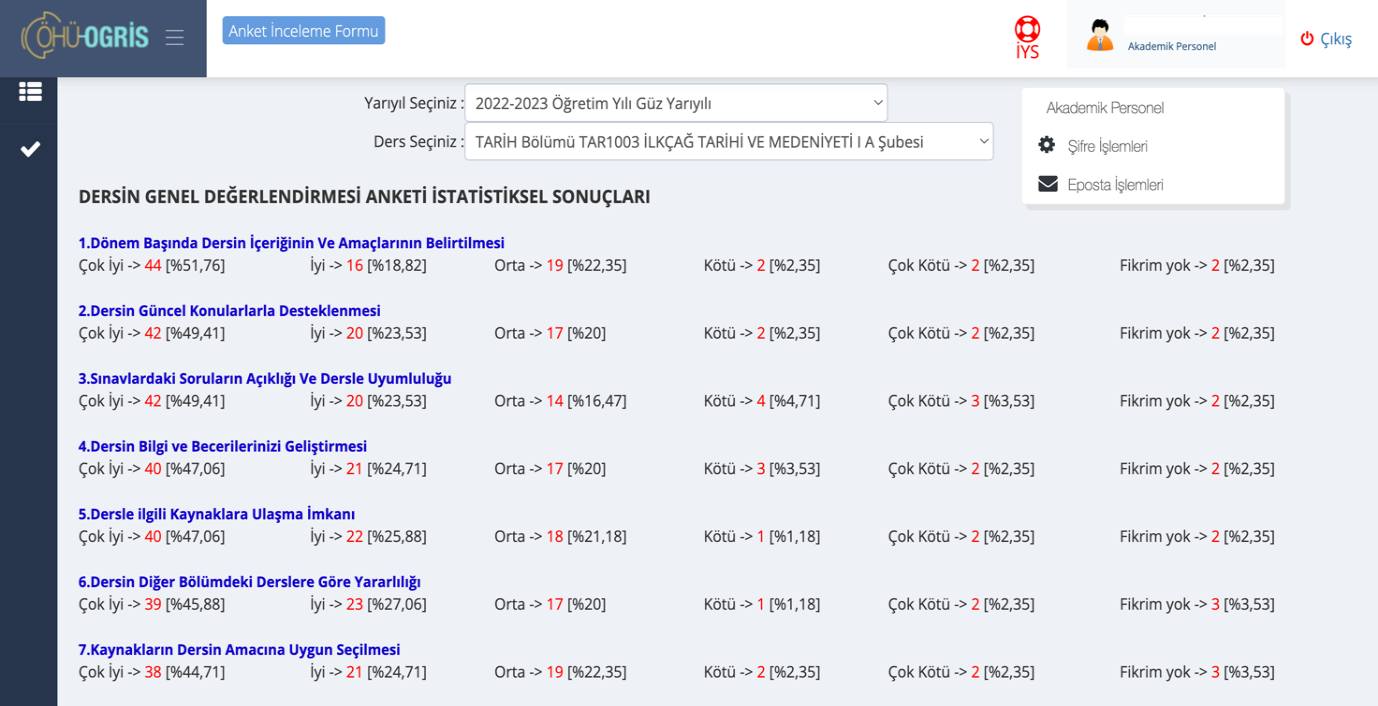 Uzaktan yürütülen dersler için üniversitemizin sunduğu ortak Uzaktan eğitim platformu da öğrenciler ile iletişimi etkin şekilde sağlayacak, eş zamanlı eş zamansız olarak ders yürütmeye olanak sağlayan, her türlü iletişim ve dosya paylaşımını ve ölçme değerlendirme etkin şekilde sağlayan, modüler yapıda bir platformdur.  Ayrıca bu platformun hem OGRİS sistemi hem de MS Teams gibi sitemler ile entegre olması derslerin hibrit olarak da yürütülmesi açısından da önem taşımaktadır. Liderlik, yönetim ve kalite kanıtlarıC. EĞİTİM VE ÖĞRETİM Fakültemiz eğitim-öğretim süreci, sürekli gelişim odağı ile sürdürülmektedir. Fakültemizde okutulan dersler TYYÇ ile uyumlu, 2022-2023 Eğitim Öğretim yılı içerisinde okutulan dersler yüz yüze,  karma, hibrit ve çevrimiçi olarak yapılabilmektedir. Fakültemizde okutulan derslerin AKTS değerleri belirlenirken, öğrenciler tarafından doldurulan anketlerde bulunan cevaplar da hesaba katılarak paydaş katılımları sağlanmaktadır. Bu anketler her ders dönemi sonunda tekrar edildiğinden, gerektiğinde iyileştirmeler yapılabilmektedir. Tablo 2’de Fakültemiz Lisans Öğrencilerinin YKS Derecelerine İlişkin Bilgiler ve Tablo 3’te Fakültemiz Öğretim Kadrosuna ait bilgiler verilmiştir. C.1. Programların Tasarımı, Değerlendirilmesi ve Güncellenmesi	Program tasarımı ve onayıFakültemiz Bölümlerinde eğitim öğretim  planları; akademik personelimiz tarafından Ders & Sınıf İçi etkinlikler, Arazi Çalışması, Grup Çalışması, Laboratuvar, Okuma, Ödev, Proje Hazırlama, Seminer, Web Tabanlı Öğrenme, Uygulama, Tez Hazırlama, Alan Çalışması ve Rapor Yazma ve benzeri uygulanmalar ile yürütülmektedir. Fakültemiz Tarih Bölümü lisans programı (Bologna Süreci Yükseköğretim Yeterlilikler Çerçevesi’nde Birinci Düzey, TYYÇ’de 6. Düzey), mezunlarına ileri düzeyde bilgi, beceri ve yetkinlik gerektiren mesleki uygulama alanlarına, araştırma alanlarına, yüksek lisans ve doktora programlarına geçiş yeterlilikleri kazandıran akademik ağırlıklı bir programdır. Programın, “Eğitimde Uluslararası Standart Sınıflandırması (ISCED) 2011" ve “Türkiye Yükseköğretim Yeterlilikler Çerçevesi (TYYÇ)” ne göre sınıflandırması ve eğitim alanı kodları aşağıda verilmiştir:•ISCED Eğitim Alan Kodu: 22 - Beşeri Bilimler•ISCED Program Yeterlilik Düzeyi: 6, Categorisi (Profili): 64, Alt Categorisi: 645 - Akademik Ağırlıklı Lisans Derecesi•Türkiye Yükseköğretim Yeterlilikler Çerçevesi (TYYÇ) Temel Alan Kodu: 22 – Tarih•Türkiye Yükseköğretim Yeterlilikler Çerçevesi (TYYÇ) Yeterlilik Türü (profili): Akademik ağırlıklı "6. Düzey" lisans derecesiFakültemiz Biyoteknoloji Bölümü tezli yüksek lisans programı 120 AKTS kredisinden oluşan 2 yıllık (4 yarıyıl) bir programdır. Program Bologna Süreci’nin "Yükseköğretimde Avrupa Yeterlilikler Üst Çerçevesi (QFEHEA)"sinde tanımlanan "İkinci Düzey (Second Cycle)" ile "Türkiye Yükseköğrenim Yeterlilikler Çerçevesi (TYÇÇ)"nde tanımlanan "7. düzey" yeterlilikleri için belirlenmiş olan AKTS kredi koşullarını ve düzey yeterliliklerini; aynı zamanda, "Avrupa Yaşam Boyu Öğrenme Yeterlilikler Çerçevesi (EQFLLL)"nde tanımlanan "7. düzey" yeterliliklerini sağlamaktadır. Programın, “Eğitimde Uluslararası Standart Sınıflandırması (ISCED) 2011" ve “Türkiye Yükseköğretim Yeterlilikler Çerçevesi (TYYÇ)”ne göre sınıflandırması ve eğitim alanı kodları aşağıda verilmiştir:• ISCED Eğitim Alan Kodu: 42 –Yaşam bilimleri• ISCED Program Yeterlilik Düzeyi:7, Kategorisi (Profili): 74, Alt Kategorisi: 747-Akademik ağırlıklı yüksek lisans derecesi• Türkiye Yükseköğretim Yeterlilikler Çerçevesi (TYYÇ) Temel Alan Kodu: 42–Yaşam bilimleri• Türkiye Yükseköğretim Yeterlilikler Çerçevesi (TYYÇ) Yeterlilik Türü (profili): Akademik ağırlıklı "7. Düzey" yüksek lisans derecesiBiyoteknoloji doktora programı 240 AKTS kredisinden oluşan 4 yıllık (8 yarıyıl) bir programdır.Program, Bologna Süreci’nin "Yükseköğretimde Avrupa Yeterlilikler Üst Çerçevesi (QF-EHEA)"sinde tanımlanan "Üçüncü Düzey (Third Cycle)" ile "Türkiye Yükseköğrenim Yeterlilikler Çerçevesi (TYÇÇ)"nde tanımlanan "8. düzey" yeterlilikleri için belirlenmiş olan AKTS kredi koşullarını ve düzey yeterliliklerini; aynı zamanda, "Avrupa Yaşam Boyu Öğrenme Yeterlilikler Çerçevesi (EQF-LLL)"nde tanımlanan "8. düzey" yeterliliklerini sağlamaktadır. Biyoteknoloji anabilim dalı doktora programının (Bologna Süreci Yükseköğretim Yeterlilikler Çerçevesi’nde İkinci Düzey, TYYÇ’de 8. Düzey), “Türkiye Yükseköğretim Yeterlilikler Çerçevesi (TYYÇ)”ne göre sınıflandırması ve eğitim alanı kodları aşağıda verilmiştir: • Türkiye Yükseköğretim Yeterlilikler Çerçevesi (TYYÇ) Temel Alan Kodu: 42–Yaşam bilimleri • Türkiye Yükseköğretim Yeterlilikler Çerçevesi (TYYÇ) Yeterlilik Türü (profili): Akademik ağırlıklı "8. Düzey" doktora derecesiÖğrenci iş yüküne dayalı ders tasarımıÜniversitemizin İntibak Yönergesi esas alınarak yatay geçiş işlemleri iş yükü temelli kredilerin transferi ve tanınmasına ilişkin tanımlı süreçler takip edilmektedir. 
https://static.ohu.edu.tr/uniweb/media/portallar/oidb//sayfalar/2957/qzhs45xm.pdfOGRİS’ten (Öğrenci otomasyon sistemi) öğrencilerin katılmış olduğu anketlerle öğrenci katılımı sağlanmaktadır.Programların izlenmesi ve güncellenmesiFakültemiz Bölüm ve Programlarında ders güncellemeleri yıllık olarak öğrenci otomasyon sistemi üzerinden yapılabilmektedir.C.2. Programların Yürütülmesi (Öğrenci Merkezli Öğrenme, Öğretme ve Değerlendirme)Öğretim yöntem ve teknikleri, Ölçme ve değerlendirmeUygulanan ölçme değerlendirme sistemi, Üniversitemiz web sayfasında yayınlanan “Niğde Ömer Halisdemir Üniversitesi Önlisans ve Lisans Eğitim Öğretim ve Sınav Yönetmeliği”  ile belirlenmiştir. Buna göre; Sınavlardan alınan puanlar 100 üzerinden değerlendirilerek başarı puanı belirlenir. Bir dersteki başarı durumu başarı notu ile belirlenir. Başarı notu o derse ait yarıyıl içinde yapılan çalışmalarda sağlanan yarıyıl içi notu ile yarıyıl sonunda yapılan genel sınavlarda sağlanan notun birlikte değerlendirilmesiyle belirlenir. Yarıyıl içinde yapılan çalışmalar; ders ve uygulamalarda devam durumu, arazi çalışmaları, uygulama, ödev, proje, staj, atölye, seminer, laboratuvar ve benzeri çalışmalardır. Öğrencinin yarıyıl içi başarı notunun belirlenmesinde, bu çalışmalar akademik takvimde belirlenen yarıyılın son haftasında belirli oranda ara sınav ile birlikte değerlendirilebilir. Genel sınavın ders başarı notuna etkisi en az % 40 en çok % 60 olabilir. Yarıyıl içi başarı notunun ve genel sınavın başarı notuna etki oranları ve öğrencinin başarılı sayılması için yarıyıl içi çalışmaların uygulama şekli, dersin sorumlu öğretim elemanı tarafından yarıyılın ilk iki haftası içinde öğrencilere duyurulur.Fakültemizde öğrenci ve öğrenme merkezli eğitim-öğretim yaklaşımı benimsenmektedir. Derslerin öğrenci iş yüküne dayalı kredi değerleri (AKTS) belirlenmiştir. Eğitim-Öğretim planında derslerin uygulama ve stajların iş yükleri belirlenmiş (AKTS kredisi) ve programın toplam iş yüküne dâhil edilmiştir. Seçmeli / zorunlu ders dengesi sağlanmıştır. Öğrencileri ders ve kariyer planlaması konularında yönlendirecek danışmanlık hizmeti verilmektedir. Kayıtlı tüm öğrencilerin bir akademik danışmanı bulunmaktadır. İlgili bölüm başkanının önerisi ve ilgili yönetim kurulunun kararı ile bölüm öğretim üyeleri arasından her öğrenci için bir akademik danışman görevlendirilir.Derslerin yürütülmesi esnasında sınıfların yanı sıra laboratuvarlardan da yararlanılmaktadır. Derslerin yapıldığı derslikler yeterli ve günün şartlarına uygundur. Sınıflarda projeksiyon cihazı bulunmaktadır. Araştırmalar için Biyoloji bölümü ile ortak kullanılan veya akademik personelin kişisel kullanımında olan 9 laboratuvar bulunmaktadır. Yalnızca Biyoteknoloji Bölümünün kullanımında olan 1 adet ileri düzey moleküler ve genetik araştırmalar yapılan laboratuvar, 2 adet temel moleküler biyoloji ve genetik araştırmalar yapılan laboratuvar, 1 adet temel biyoteknolojik araştırmalar yapılan laboratuvar, 2 adet bitki doku kültürü laboratuvarı bulunmaktadır. Biyoteknoloji Bölümü öğrencilerin çalışmalarına yardımcı olacak şekilde hücre temelli analizler, protein analizleri, doku kesiti görüntüleme gibi uygulamalar için tasarlanmış bir cihaz olan ODYSSEY Clx, yeni nesil sekanslama için nükleik asit miktar tayini, protein etkileşim analizi için kullanılan BRET (biyolüminesans rezonans enerji transferi) ve FRET (floresans rezonans enerji transferi) yöntemlerine, kinaz ve hücre sinyali taramaları, hücre temelli araştırmalar, ELISA testi uygulamalarında kullanılan GloMax Explorer, PCR ve DNA ürünlerinin bir marker eşliğinde moleküler yük farkına bağlı olarak ayrılması ve boyut tespitinde kullanılan farklı boyut ve ebatlarda elektroforez tankları, Birbirinden bağımsız sıcaklık derecesine sahip olabilen altı bloğa sahip cihaz polimeraz zincir reaksiyonlarının optimizasyonuna olanak sağlar. Gradient ve touch down metotlarıyla DNA amplifikasyonuna imkân tanıyan Veriti™ 96-Well Thermal Cycler gibi moleküler analizleri gerçekleştirmeye ve doku kültürü geliştirmeye yönelik çalışmaları yürütmeye olanak sağlayan donanımlı laboratuvarlara sahiptir.Fakültemiz bölümlerinde öğrenci ve öğrenme merkezli eğitim-öğretim yaklaşımı benimsenmektedir. Derslerin öğrenci iş yüküne dayalı kredi değerleri (AKTS) belirlenmiştir. Eğitim-Öğretim planında derslerin uygulama ve stajların iş yükleri belirlenmiş (AKTS kredisi) ve programın toplam iş yüküne dâhil edilmiştir. Seçmeli / zorunlu ders dengesi sağlanmıştır. Eğitim Öğretim MetotlarıNiğde Ömer Halisdemir  Üniversitesi’ndeki programlarda en çok kullanılan eğitim-öğretim yöntemleri aşağıda verilmiştir. Programlar, amaç ve hedeflerine göre, bu listede sıralanan yöntemlerin çoğunu kullanmaktadır. Fakültemiz Bölümlerinin hedeflediği program öğrenme çıktılarına ulaşmak için, programın tümünde kullandığı eğitim-öğretim yöntemleri “program öğrenme çıktıları” kısmında, programdaki bir dersle ilgili yöntemler ise “ders tanıtım ve uygulama bilgileri” kısmında yer almaktadır.Kullanılan Eğitim-Öğretim Yöntemlerinden ÖrneklerDers & Sınıf İçi EtkinliklerLaboratuvar ve saha çalışmalarıGrup ÇalışmasıOkumaÖdevSeminerSosyal FaaliyetTez HazırlamaÖrneklerle Birlikte Mezunların Mesleki ProfilleriÖğrenci kabulü, önceki öğrenmenin tanınması ve kredilendirilmesiÖğrenci yatay geçişleri ile ilgili yapılacak işler,  24/4/2010 tarihli ve 27561 sayılı Resmi Gazete ’de yayımlanan Yükseköğretim Kurumlarında Ön lisans ve Lisans Düzeyindeki Programlar Arasında Geçiş, Çift Anadal, Yan Dal ile Kurumlar Arası Kredi Transferi Yapılması Esaslarına ilişkin Yönetmelik hükümlerine göre yapılır.  Başvuruda bulunan öğrencininin muaf olacağı dersler bölüm İntibak Komisyonu tarafından  incelenerek, Bölüm Kurulu ile kararı bağlanarak ve akabinde Fakülte Yönetim Kurulu Kararı ve daha sonra Öğrenci İşleri vasıtasıyla tespit edilerek başvuran öğrenciye bildirilir.Merkezi yerleştirmeyle gelen öğrenci grupları dışında kalan yatay geçiş, yabancı uyruklu öğrenci sınavı (YÖS), çift anadal programı (ÇAP), yandal öğrenci kabullerinde uygulanan kriterler bölüm akademik kurulları tarafından belirlenir.Tablo 2. Ön Lisans/Lisans Öğrencilerinin YKS Derecelerine İlişkin BilgiC.3. Öğrenme Kaynakları ve Akademik Destek Hizmetleri  Her yarıyıl bitiminde öğrencilere üniversitemiz web sayfasında yer alan otomasyon sistemi üzerinden dersin öğretim üyesini değerlendirmeleri için anketler uygulanmaktadır. Ayrıca belirli aralıklarla memnuniyet anketleri uygulanmaktadır. Bölümümüz öğrencileri tarafından yapılan anketler bölüm başkanı ve dersin öğretim üyesi tarafından değerlendirmekte ve gerekli düzenlemeler yapılmaktadır. Uzaktan eğitimde kullanılan ÖYS modülü uzaktan ya da hibrit derslerin etkin şekilde yürütülmesini için esnek bir platform sağlamaktadır. Eş zamanlı ders ve konu anlatını, tartışma, eşzamanlı kısa sınav ve diğer sınavların yapılması, ödevlendirme ve bu etkinliklerin değerlendirilmesine olanak sağlayan ÖYS sistemi ÖGRİS sitemi ile uyumlu şekilde kullanılabilir. Uzaktan yapılan dersler ve sınavların özgünlük içerik ve telif beyanları da dersi yürüten öğretim üyeleri tarafından EBYS sistemi ile yapılması uzaktan yapılan derslerin yönetmeliğe uygunluğunun takip edilmesine olanak sağlamaktadır. Fakültemiz akademik kadrosu tarafından TÜBİTAK ve BAP destekli olmak üzere projeler yürütülmekte, yüksek lisans ve doktora öğrencilerinin bu projelerde görev almaları desteklenmektedir. Üniversitemiz tarafından her yıl düzenlenen spor şenliklerine Fakültemiz öğrencileri de katılmakta ve müsabakalarda yarışmaktadırlar. Ayrıca rektörlük ve üniversitenin değişik birimleri tarafından düzenlenen kültürel ve sosyal faaliyetlere öğrencilerin katılımı sağlanmaktadır. Fakültemiz öğrencileri üniversitemiz kulüplerine üye olarak sosyal ve kültürel faaliyetlerde yer almaktadırlar. Öğrenciler ile akademik personelin çeşitli gereksinimleri Merkez kampüs içinde bulunan yemekhane, çarşı ve fakültelerde bulunan kantinlerden karşılanmaktadır. Öğrencilerimiz merkez kampüste bulunan kütüphaneden yararlanmakta ve burada bulunan bilgisayarları proje ve ödev çalışmalarında kullanmaktadırlar. Fakülte koridorlarında sıfır atık projesinde her çöp türü için ayrı çöp kutuları bulunmakta ve çöplerin geri dönüşüm için ayrıştırılmaları sağlanmaktadır.Fakültemiz akademik kadrosu tarafından TÜBİTAK ve BAP destekli olmak üzere projeler yürütülmekte, yüksek lisans ve doktora öğrencilerinin bu projelerde görev almaları desteklenmektedir. Yüksek lisans ve doktora programında eğitim alan öğrenciler, belli periyotlarda lisans öğrencilerinin ve bölüm öğretim üyelerinin katılım sağladığı toplantılarda seminerler vermekte; bu sayede lisansüstü öğrencilerin sempozyum, kongre gibi bilimsel aktivitelere katılımları sağlanmakta ve desteklenmektedir.C.4. Öğretim KadrosuÜniversitemizde öğretim üyesi ve görevlisi atamalarını düzenleyen, Senato’da kabul edilmiş, YÖK tarafından onaylanmış “Niğde Ömer Halisdemir Üniversitesi Akademik Yükseltme ve Atama Esasları” bulunmaktadır.Fakültemiz öğretim elemanları yaptıkları akademik faaliyetlerini YÖKSİS'e kayıt etmektedirler. Öğretim elemanları üniversite kütüphanesinin üye olduğu Abone Veri Tabanlarından da yararlanmaktadırlar. Fakültemizde akademik personelin uzmanlık alanına uygun olarak ders görevlendirmesi yapılmaktadır. Fakültemiz öğretim elemanları yaptıkları çalışmalarla Akademik Teşvik Programından yararlanmaktadırlar. Tablo 3. Birimin Öğretim KadrosuEğitim ve öğretim kanıtlarıD. ARAŞTIRMA VE GELİŞTİRME Fakültemizde görev yapan öğretim elemanları yaptıkları TÜBİTAK ve BAP destekli proje çalışmaları ile araştırma politikasına katkı sağlamaktadır.Fakültemiz öğretim elemanları yaptıkları çalışmalarla Akademik Teşvik Programından yararlanmaktadırlar. Üniversitemiz Ar-Ge politikası ve hedefleri doğrultusunda birimde yürütülen ar-ge çalışmaları Tablo.4 de belirtilmiştir.  Nanoteknoloji ve Enerji öncelikli alanlar ile ilgili konularında yapılan araştırmalar yanında deneysel süper iletkenlik, katılaştırma ve teknolojik malzeme üretimi, özelliklerinin incelenmesi konularında araştırma ve çalışmalar yapılmaktadır.Tüm akademik faaliyetlerini geliştirme amacıyla üniversitemizin teşvik sistemi de yine AKAPEDİA modülü üzerinden yapılmaktadır.Öncelikli alanlarda da araştırma laboratuvarına sahip olan Fakültemizde yapılan araştırma projeleri ve projelere ait bilgiler Tablo 4. de verilmiştir. Fakültemiz öğretim elemanları yapmış oldukları bilimsel çalışma ve projeler üniversitemiz tarafından da desteklenmektedir. Bu destek uluslararası düzeyde yapılacak olan araştırma faaliyetlerini gerçekleştirmek için uygun ve yeterlidir. Bunların dışında öğretim üyelerimiz ortak araştırma projelerinde de yer almaktadırlar. Öğretim elemanlarının akademik atama ve terfilerinde de temel alınan akademik araştırma performansı ile ilgili bilgiler üniversitemiz doküman yönetim sistemi EBYS ye dahil olan AKAPEDİA modülü  (Akademik performans değerlendirme ve izleme platformu) vasıtasıyla yapılmaktadır. Bu sistem sayesinde araştırma konuları niteliği ve niceliği ile ilgili akademik veriler ve grafikler YÖKSİS üzerinden güncellenen akademik veriler sayesinde otomatik olarak oluşturulmaktadır. Dolayısıyla, AKAPEDİA modülü sistemi sayesinde araştırma performansı ve niteliği takibi ve hem bölüm bazında hem de öğretim üyeleri bazında değerlendirilmesi süreçleri hızlı ve hatasız şekilde yapmaya imkan sağlamaktadır.  Öğretim elemanlarımızın araştırma faaliyetleri genellikle deneysel konular üzerinde yoğunlaşmış olduğu görülmektedir. Bunun yanında farklı başlıklar altında teorik araştırmalar ve nümerik simülasyon çalışmaları ile ilgili araştırmalar da yapılmaktadır. Akademik teşvik ile ilgili değerlendirilmeler de AKAPEDİA modülü üzerinden kolaylıkla ve yapılmakta ve bölüm bünyesinde akademik başarı kriteri ile oluşturulan teşvik komisyonları ile denetlene akademik teşvik belirlenmektedir. AKAPEDİA modülü akademik yeterlilik ve araştırma performansını üniversite bazında karşılaştırmayı mümkün kılacak her türlü sürecin takip ve değerlendirmesini yetkin ve hızlı olarak yapılmasına olanak sağlayan bir platform oluşturmaktadır.Tablo 4. 2022 Yılında Tamamlanan Proje BilgileriAraştırma ve geliştirme kanıtlarıProgramın AdıTürü (Normal /
II. Öğretim; Eğitim Dili vs.)Programın SüresiKayıtlı Öğrenci SayısıBiyoloji Normal Öğretim 476Türk Dili ve Edebiyatı I. Öğretim/II. Öğretim4 Yıl735FizikNormal Öğretim472KimyaNormal Öğretim442MatematikNormal Öğretim4202TarihNormal Öğretim4230TarihII.Öğretim4202SosyolojiNormal Öğretim4227Sanat TarihiNormal Öğretim4229Çağdaş Türk Lehç. Ve Edb.Normal Öğretim4220CoğrafyaNormal Öğretim4258BiyoteknolojiNormal Öğretim4141Batı Dilleri ve Edb.Normal Öğretim (İngilizce)5251Bölüm/Program AdıAkademik YılKontenjanKayıt Yaptıran Öğrenci SayısıYKS PuanıYKS PuanıYKS Başarı SırasıYKS Başarı SırasıBölüm/Program AdıAkademik YılKontenjanKayıt Yaptıran Öğrenci SayısıEn yüksekEn düşükEn yüksekEn düşükBiyoloji2021-202220--245.76935Biyoloji2020-20212021268,76215245,76935Biyoteknoloji2021-2022303307,47098221,75562383,288221,75562Biyoteknoloji2020-20213031282,12129243,28777459,246243,28777Coğrafya2022-202360+262362,05524289,2275079.380435.170Coğrafya2021-202260+262322,50334235,1361661.125460.249Coğrafya2020-202160+262346,62732276,8336770.706332.548Çağdaş Türk Lehç. Ve Edb.2022-20236062329,79226164,50023Çağdaş Türk Lehç. Ve Edb.2021-2022608268,48769199,08877563.684Çağdaş Türk Lehç. Ve Edb.2020-20216060276,87745195,56780820.436Fizik2021-2022201232,63687232,63687361,017232,63687Fizik2020-20211516258,00550236,04037499,648236,04037İngiliz Dili ve Edb2022-202360+262390,90533356,1128727.03439.947İngiliz Dili ve Edb2021-202260+262366,1260315,483322,30838,521İngiliz Dili ve Edb2020-202160+262391,52056340,7044318.04432.966Kimya2022-20232021327,03994269,74064Kimya2021-2022202221,25173217,87816 Kimya2020-20212021264,57494251,42727418,683251,42727Kimya2019-20202021245,81155231,16924Matematik2022-20234041345,49629283,17575283,1757351.430Matematik2021-20224041331,24648217,2410243.525385.473Sanat Tarihi2022-20236254180,945402.904.021Sanat Tarihi2021-2022626218,694991.420.702Sosyoloji2022-20236058307,75505229,922031.255.9242.583.411Sosyoloji2021-2022624267,40004238,91715647.668865.729Sosyoloji2020-20216257274,65777226,146491.066.8601.735.763Tarih2021-20227042325,00718208,67059559,438208,67059Tarih2020-20217072327,94771255,25743467,252255,25743Tarih II.Öğretim2021-2022604272,99781226,93850517,888226,93850Tarih II.Öğretim2020-20217072384,05711216,70492762,002216,70492İngiliz Dili ve Edebiyatı2022-202360+262390,90533356,1128727.03439.947İngiliz Dili ve Edebiyatı2021-202260+262366,1260315,483322,30838,521İngiliz Dili ve Edebiyatı2020-202160+262391,52056340,7044318.04432.966Türk Dili ve Edebiyatı (Örgün)2022-20238082293,48440401.654Türk Dili ve Edebiyatı (Örgün)2021-20228079238,24246 435.571Türk Dili ve Edebiyatı (Örgün)2020-20218082276,92906332.019Türk Dili ve Edebiyatı (İ.Ö)2022-20238062243,21895.730Türk Dili ve Edebiyatı (İ.Ö)2021-20228036215,96449554.024Türk Dili ve Edebiyatı (İ.Ö)2020-20218074243,46996551.156Öğretim Elemanının Unvanı ve AdıMezun Olduğu Son Kurum ve Mezuniyet YılıDeneyim SüresiDeneyim SüresiDeneyim SüresiDers Yükü (Haftalık Ders Saati)Ders Yükü (Haftalık Ders Saati)Öğretim Elemanının Unvanı ve AdıMezun Olduğu Son Kurum ve Mezuniyet YılıKamu/ Sanayi Deneyimi (yıl)Öğretim Deneyimi (yıl)Kurumdaki Deneyimi (yıl)2021-2022 Bahar2022-2023 GüzProf. Dr. Mustafa KARATEPEAnkara Üniversitesi2001-26262522Prof. Dr. Ayten ÖZTÜRKAnkara Üniversitesi19962626242414Prof. Dr. Gazi GÖRÜREssex University1998-32292432Prof. Dr. Songül BUDAK DİLERÇukurova Üniversitesi20063132171221Prof. Dr. Teoman KANKILIÇAnkara Üniversitesi2010-17133530Prof. Dr. Bilge KARATEPEAnkara Üniveristesi2000-27271920Doç. Dr. Cemil İŞLEKAnkara Üniversitesi2010-22133533Doç. Dr. Bengü TÜRKYILMAZ ÜNALEge Üniversitesi2004-26123427Doç. Dr. Fulya SAYGILI YİĞİTAnkara Üniversitesi2011-18181921Dr. Öğr. Üyesi Tuba Artan ONATAnkara Üniversitesi20101712131120Dr. Öğretim Üyesi Özhan ŞENOLNiğde Ömer Halisdemir Üniversitesi2017-552522Prof. Dr. Asım SOYLUNiğde Üniv./ 2010161647Prof. Dr. Ahmet BAYKALBoğaziçi Üniv./ 2005201667Prof. Dr. Emin ÇADIRLIErciyes Üniv./  1997282485Prof. Dr. Orhan YALÇINGebze Tek./ Üniv. 200428131619Prof. Dr. Funda AKSOY AKGÜLÇukurova Üniv./ 201018181417Prof. Dr. Adil CANIMOĞLUUn. Sussex /19993123019Doç. Dr. Taner TANRIVERDİAnkara Üniv./ 200921111010Doç. Dr. Zafer NERGİZAnkara Üniv./ 2008162447Doç. Dr. Recep ZANUn. Manchester/ 2013811625 Doç. Dr. Üyesi Mehmet Ali OLĞARKaradeniz Tek. Üniv. /20175121514Dr. Öğr. Üyesi Selva BÜYÜKAKKAŞAnkara Üniv./ 20042929256Dr. Öğr. Üyesi Ahmet GÜMÜŞErciyes Üniv./ 19972222315Dr. Öğr. Üyesi Ayşe SEYHAN ODTÜ / 2010221205Dr. Öğr. Üyesi Vakkas BOZKURTNiğde Üniv./ 2015551517Dr. Öğr. Üyesi Filiz KELEŞUn. Arkansas at Little Rock/2016661519Dr. Öğr. Üyesi  Ömer GÖRGÜLÜERİstanbul Üniv./ 2009121242Prof. Dr. Ziya AVŞARAnkara Ünv. Dtcf, eski Türk Edebiyatı 19853529364540Prof. Dr. Bekir ÇINARFırat Üniversitesi Sosyal Bilimler Enstitüsü (Doktora) 2000 3328283031Prof. Dr. Faruk ÇolakErciyes ÜniversitesiSosyal Bilimler Enstitüsü19943636293034Prof. Dr. Hatice İÇELSelçuk Üniversitesi Sosyal Bilimler Enstitüsü (Doktora) 2005125243343Prof. Dr. Nedim BAKIRCISelçuk Üniversitesi Sosyal Bilimler Enstitüsü (Doktora) 2004024244050Doç. Dr. Ramis KARABULUTKırıkkale Üniversitesi Sosyal Bilimler Enstitüsü (Doktora) 20113421363845Doç. Dr. Serpil SOYDANAnkara Yıldırım beyazıt Üniversitesi 2016 324212733Doç. Dr. Genç Osman GEÇERHacettepe Üniversitesi-20063,528243837Doç. Dr. Sibel BULUTHacettepe Üniversitesi-201611713-40Dr. Öğr. Üyesi Sadi Hıncal NAKİBOĞLUErciyes Üniversitesi- 199441312330Dr. Öğr. Üyesi Ahmet BÜYÜKAKKAŞAnkara Üni. Sosyal Bilimler Enstitüsü 20051913173033Dr. Öğr. Üyesi Namık ASLANErciyes Üniversitesi- Sosyal Bilimler Enstitüsü 19943131233031Dr. Öğr. Üyesi Nevin METEErciyes Üniversitesi-19942022223232Dr. Öğr. Üyesi Kezban PAKSOYErciyes Üni. Sosyal Bilimler Enstitüsü 2012992834Dr. Öğr. Üyesi Erdinç DEMİRAYErciyes Üni. Sosyal Bilimler Enstitüsü 20112710293546Dr. Öğr. Üyesi Elçin YILMAZKAYAHacettepe Üniversitesi /2016131564037Prof. Dr. Nevzat TOPALNiğde Ömer Halisdemir Üniversitesi (Doktora-2006) 9252020Prof. Dr. Musa ŞAŞMAZBirminghan Üniversitesi (Doktora-1993)1292929Prof. Dr. Hamdi DOĞANNiğde Ömer Halisdemir Üniversitesi (Doktora-2000) 2292020Doç. Dr. Gülin ÖZTÜRKNiğde Ömer Halisdemir Üniversitesi (Doktora-2013) 212020Doç. Dr. İbrahim ÖZTÜRKNiğde Ömer Halisdemir Üniversitesi (Doktora-2002) 5292020Prof. Dr. Efkan UZUNAnkara Ünv. Sos. Bilm. Enst. Doktora 20082324Lisans + Lisans üstü 20,25 saat.(Lisans 3 ders I.+II. Öğretim Lisans üstü 3 ders, ders süreleri 45 dk üzerinden hesaplanmıştır.)Lisans +  Lisans üstü20,25 saatProf. Dr. Mehmet KAYAE.Ü. Sos. Bil Ens.1999293532Doç. Dr. İbrahim ERDOĞDUAnkara Ünv. Sos. Bilm. Enst. Doktora 2006629242020Dr. Öğr. Üyesi Zeki CAN6281010Dr. Öğr. Üyesi Ahmet Selim BAYSALErciyes Üniv. Sos. Bil. Enstitüsü Doktora 2017462722Prof. Dr. Bayram ÜNALState University of New York at Binghamton- 2008 (Dr)2929291411Prof. Dr. Yücel CANHacettepe Üniversitesi Sosyal Bilimler Enstitüsü-2004 (Dr)3127272320Prof. Dr. Bülent KARAİnönü Üniversitesi Sosyal Bilimler Enstitüsü-1991 (Dr)3125232014Doç. Dr. Ercan GEÇGİNAnkara Üniversitesi Sosyal Bilimler Enstitüsü-2015 (Dr)167161411Dr. Öğr. Üyesi Özlem A. DİNÇHacettepe Üniversitesi Sosyal Bilimler Enstitüsü-2015 (Dr)219211411Dr. Öğr. Üyesi Bahadır NUROLHacettepe Üniversitesi Sosyal Bilimler Enstitüsü-2014 (Dr)16816   14     14Dr. Öğr. Üyesi Elif N. TÜRKÖZSelçuk Üniversitesi Sosyal Bilimler Enstitüsü-2019 (Dr)14291711Dr. Öğr. Üyesi Ayşegül DEDESelçuk Üniversitesi Sosyal Bilimler Enstitüsü-2018 (Dr)1222159Arş. Gör. İlknur SAATCİ ÖZENNiğde Ömer Halisdemir Üniversitesi Sosyal Bilimler Enstitüsü-2017 (YL)4-4      --Prof. Dr. Mehmet EKİZAnkara Üniversitesi Sosyal Bilimler Enstitüsü Sanat Tarihi (DR) 2007142130Doç. Dr. Sibel YILDIZ KISACIKGazi Üniversitesi Eğitim Bilimleri Enstitüsü/Resim-İş Eğitimi (DR) 2009221926Dr. Öğr. Üyesi Huriye ALTUNERGazi Üniversitesi Eğitim Bilimleri Enstitüsü/Resim-İş Eğitimi (DR) 2007271719Arş. Gör. Kerem ÖNSOYAnadolu Üniversitesi Sosyal Bilimler Enstitüsü/Klasik Arkeoloji (YL) 20187Arş. Gör. Ertaç YILDIRIMGazi Üniversitesi Sosyal Bilimler Enstitüsü/Arkeoloji Anabilim Dalı (YL)7Arş. Gör. Elif YİĞİTERSelçuk Üniversitesi Sosyal Bilimler Enstitüsü/Sanat Tarihi (YL)7Prof. Dr. Atakan Tuğkan YAKUTGazi Üniversitesi 20052718242424Prof. Dr. Serkan KaderKaradeniz Teknik Üniversitesi 20082314172325Prof. Dr. Adnan TUNAGazi Üniversitesi 20072413181129Prof. Dr. Durmuş DAĞHANİstanbul Teknik  Üniversitesi 20072716272021Prof. Dr. Ahmet EROĞLUAnkara Üniversitesi 2007231417814Doç. Dr. Hüseyin KAPLAN Gazi Üniversitesi 19903630212123Doç. Dr. Osman KELEKCİÇukurova Üniversitesi 20111910142217Dr. Öğr. Üyesi Ali Haydar KOCAMANSelçuk Üniversitesi 20073023282113Dr. Öğr. Üyesi Nurhan KAPLANAnkara Üniversitesi 20022920201416Dr. Öğr. Üyesi Güldem YILDIZMarmara Üniversitesi20122610152114Dr. Öğr. Üyesi Meral YAŞAR KARTALNiğde Üniversitesi20141414141310Dr. Öğr. Üyesi Filiz ERTEM KAYAAnkara Üniversitesi 2010237141517Öğr. Gör. Fevzi ÖZERFırat Üniversitesi 19923131251013Arş. Gör. Alperen KızılayBilecik Şeyh Edebali  Üniversitesi 20203-3--Prof. Dr. Hikmet KORAŞDoktora	/ Erciyes Üniversitesi (Türk Dili) 19983637283842Prof. Dr. Mevlüt GÜLTEKİNDoktora / Johannes Gutenberg Üniversitesi (Türkoloji) 19932829293831Dr. Öğr. Üyesi Meryem ARSLANDoktora	/ Çukurova Üniversitesi (Türk Dili ve Edebiyatı Anabilim Dalı Yeni Türk Dili Bilim Dalı) 2014202173940Dr. Öğr. Üyesi Fatma ERTÜRKDoktora	/ Ege Üniversitesi (Türk Dili ve Lehçeleri) 201696103336Dr. Öğr. Üyesi Adem YELOĞLUDoktora	/ Çukurova Üniversitesi (Türk Dili ve Edebiyatı) 201894103330Dr. Öğr. Üyesi Meder SALİEVDoktora	/ Niğde Ömer Halisdemir Üniversitesi (Avrasya Araştırmaları) 20197732830Dr. Öğr. Üyesi Perizat YERTAYEVADoktora	/ Niğde Ömer Halisdemir Üniversitesi (Türk Dili ve Edebiyatı) 2020151672628Arş. Gör. Mesut SÖNMEZYüksek Lisans / Pamukkale Üniversitesi (Çağdaş Türk Lehçeleri ve Edebiyatları) 2020707Arş. Gör. Kevser AKMANYüksek Lisans / Fırat Üniversitesi (Çağdaş Türk Lehçeleri ve Edebiyatları) 2021202Prof. Dr. Türkan Bayer Altın2003-İstanbul Üniversitesi2521251718Doç. Dr. Bekir Necati Altın 1992-İstanbul Üniversitesi 2828282120Doç. Dr. Muhammed Zeynel Öztürk2013-Çanakkale Onsekiz Mart Üniversitesi149141417Dr. Öğr. Üyesi Mesut Gök2020-Karabük Üniversitesi7271514Dr. Öğr. Üyesi Suk Kyeong Kang2013-Okayama Üniversitesi88896Ar. Gör. Elif Kahya2015-İstanbul Üniversitesi4-4--Prof. Dr. Osman SEYYARErciyes Üniversitesi, 200918133233Prof. Dr. Hakan DEMİRGazi Üniversitesi, 201019132328Prof. Dr. Ayşegül KARATAŞEge Üniversitesi, 200127251923Prof. Dr. Tuncay TÜRKEŞHacettepe Üniversitesi, 200029233130Prof. Dr. Ahmet KARATAŞEge Üniversitesi, 200027251624Prof. Dr. Aydın TOPÇUYüzüncü Yıl Üniversitesi, 19933822-23Prof. Dr. Nil BAĞRIAÇIKAnkara Üniversitesi, 30222213Arş. Gör. Züleyha ASLANHacettepe Üniversitesi, 2022-1-- Doç. Dr. Kerim Can YAZGÜNOĞLU  Hacettepe Üniversitesi-2018101010916 Dr. Öğr. Üyesi Rabia Nesrin ER KIRAN Ankara Üniversitesi-20181212121219Dr. Öğr. Üyesi Neşe ŞENELPamukkale Üniversitesi-20211111221Dr. Öğr. Üyesi Ferdi KIRAÇAnkara Üniversitesi -18Prof. Dr. Ersen TURAÇNiğde Üniversitesi Fen Bilimleri Enstitüsü-2010172526Prof. Dr. Mustafa UÇANNiğde Üniversitesi Fen Bilimleri Enstitüsü-200229162Prof. Dr. Orhan GEZİCİSelçuk Üniversitesi Fen Bilimleri Enstitüsü-2010172511Prof. Dr. Özlem SARIÖZNiğde Üniversitesi Fen Bilimleri Enstitüsü-2003271723Prof. Dr. Emel BAYOLNiğde Üniversitesi Fen Bilimleri Enstitüsü-200525109Prof. Dr. Yeliz KONUKLUÇukurova Üniversitesi Fen Bilimleri Enstitüsü-2008131927Doç. Dr. Yavuz SÜRMENiğde Üniversitesi Fen Bilimleri Enstitüsü-2011193235Doç. Dr. Demet ÖZKIRNiğde Üniversitesi Fen Bilimleri Enstitüsü-2012192424Doç. Dr. Selma Y. UÇANNiğde Üniversitesi Fen Bilimleri Enstitüsü-2002292210Dr. Öğr. Üyesi Ali İhsan PEKACARSelçuk Üniversitesi Fen Bilimleri Enstitüsü-199428--Dr. Öğr. Üyesi Rifat BATTALOĞLUNiğde Üniversitesi Fen Bilimleri Enstitüsü-2002292819Proje NoProje YürütücüsüProjenin AdıProje BütçesiDestekleyen Birim118Z361Prof. Dr. Hakan DEMİRKelkit Vadisi Örümcek Biyoçeşitliliğinin Araştırılması278.690,96TÜBİTAK119 Z 250Prof. Dr. Gazi GÖRÜRAntalya, Karaman ve Muğla İlleri Afit (Hemiptera: Aphidoidea) Faunasının Araştırılması414.186TÜBİTAKFMT-2020/5 BAGEPDoç. Dr. Bengü TÜRKYILMAZ ÜNALİn vitro Koşullarda Dışsal Jasmonik Asit ve Salisilik Asit Uygulamalarının Havuç Antioksidanları ve Verimi Üzerine Etkileri 29.973,18BAPFEB 2018/18 BAGEPDoç. Dr. Cemil İŞLEKNiğde İli ve Yakın Çevresinden Toplanan Mantarların Moleküler olarak Tanımlanması, Antimikrobiyal Etkisinin İncelenmesi, Toplam Fenolik Madde Miktarı ve Çeşitli Yöntemlerle Antioksidan Özelliklerinin Belirlenmesi19.975,40BAPFMT 2019/04 BAGEPProf. Dr. Ayten ÖZTÜRKBiyohidrojen Üretimine Yardımcı Substrat Etkisi20.000BAPFEB 2018/13 BAGEPDr. Öğrt. Üyesi Özhan ŞENOLMeşe Ağaçları İçin Zararlı Lachnus (Hemiptera- Aphididae) Üyelerinin Genetik    Varyasyonlarının Tespiti19.800BAPFEB 2018/07 BAGEPDr. Öğrt. Üyesi Tuba ARTAN ONATMikrobiyal Yakıt Pillerinde Sıcaklığının Bakteriyal Komunite ve Üretimine Etkisi14.990BAP